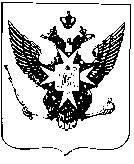 Муниципальный Советгорода ПавловскаРЕШЕНИЕот 23 декабря 2020 года							       № 11/6.1О выплате премий Главе муниципального образования и Главе Местной администрации города Павловска по результатам работы за 2020 годВ соответствии с пунктом 5.5  Положения о системе оплаты труда в органах местного самоуправления города Павловска, принятого решением Муниципального Совета города Павловска от 19.03.2014 № 2/2.1 (в редакции решения от 27.05.2015 № 7/7.1) с учетом сложившейся экономии фонда оплаты трудаМуниципальный Совет города ПавловскаРЕШИЛ:	1. Выплатить единовременную премию по результатам работы за 2020 год: - Главе муниципального образования города Павловска Зибареву В.В. в размере   5500 руб.- Главе Местной администрации города Павловска Козловой А.В. в размере     106 000 руб.	2. Настоящее решение вступает в силу со дня его принятия.Глава муниципального образования город  Павловск			                                       		 В.В. Зибарев